CAP CIPConducteur d’Installation de ProductionLivret de suivi de stageDe :Promo :Informations générales.Compte rendu des activités.Rapport de stage.Ressources.Bilans personnels.Recherche des entreprises et préparation des périodes.Annexes.INFORMATIONS GENERALESPériode 1Découvrir le monde de l’entreprise et le métier de conducteur d’installation de production.S’intégrer dans une équipe de production.Découvrir une installation de production.S’approprier les règles comportementales du monde professionnel (et adulte) et les respecter.Période 2Consolider les acquis de la première période.Acquérir les compétences pour organiser une production sur une installation.Acquérir les compétences pour conduire une installation en mode de marche normal.Période 3Consolider les acquis des deux premières périodes.Organiser une production en autonomie.Conduire une installation en mode de marche normal en autonomie.Rendre compte de sa production.Certifier les acquisitions.Attitude professionnelle au poste de travail : Faire preuve de ponctualité, d’assiduité, de rigueur et de précision.Savoir recevoir et transmettre un message.Respecter les principes de prévention des risques dans tous les domaines.Faire preuve d’initiative et de curiosité.Les critères d’évaluation sont détaillés sur la grille en annexe. La note est prise en compte dans les moyennes semestrielles.Savoir-faire : L’évaluation a pour support une installation de production réelle que vous connaissez et que vous devrez piloter dans un mode normal.L’épreuve se décompose en 2 phases d’une durée totale d’environ 4 heures. 1re phase : vous devez organiser et préparer une production.2e phase : vous devez conduire l’installation de production en mode normal.Votre tuteur vous préparera à cette situation d’évaluation dès la seconde période. Vous serez évalué lors de la dernière période de formation en entreprise.Les critères d’évaluation sont détaillés sur la grille en annexe. La note est prise en compte pour l’examen.Rédaction du livret de suivi. A la fin de chaque période, les documents produits sont évalués. Une synthèse de ces évaluations est placée en tête du livret.Le travail du stagiaire pour la rédaction du rapport consiste à compléter les fiches jointes ci-après, dont la période concernée est cochée. Elles sont placées derrière l’intercalaire n°3 « rapport de stage ».La présentation sera soignée, l’écriture sera parfaitement lisible, sans rature, à l’encre noire, les traits de crayon effacés. Les documents à coller seront proprement découpés aux ciseaux.Les fautes d’orthographe ne sont pas admises. Vous devez vous relire et vous faire relire par un tiers.Vous pouvez choisir de rédiger votre rapport sur ordinateur. Vous devrez dans ce cas utiliser word avec les fiches originales. Votre fichier sera enregistré avec un nom respectant la syntaxe suivante : nom-prenom-pfe2-date.doc. Attention, enregistrez votre fichier après chaque session de travail avec la date mise à jour.Les fiches « compte rendu » doivent être complétées puis impérativement signées chaque semaine par votre tuteur. Les annexes éventuelles seront insérées dans des pochettes plastiques transparentes et placées derrière l’intercalaire n°6 « annexes ». Chaque annexe sera numérotée et répertoriée sur la fiche récapitulative placée juste après l’intercalaire n°6.Vous devez respecter les horaires habituels de l'entreprise d'accueil.La présence effective dans l'entreprise sera vérifiée et prise en compte pour l'évaluation.En cas d’absence imprévue (maladie par exemple), vous devez :Prévenir l’entreprise et la vie scolaire du lycée en précisant la durée de votre absence.Marquer « absent » sur les journées concernées sur les fiches « compte rendu »En cas d’absence prévue (convocation pour le permis de conduire par exemple), vous devez :Demander le plus tôt possible une autorisation d’absence à votre tuteur.Si votre absence est autorisée, marquer « absent » sur la journée concernée sur les fiches « compte rendu »Attention, toutes les absences doivent être justifiées par un document :Convocation.Certificat médical.Courrier justificatif (signé par les parents si vous êtes mineur).COMPTE RENDU DES ACTIVITESVisa du tuteurRAPPORT DE STAGEQuelle est le nom (la raison sociale) de l’entreprise dans laquelle vous avez effectué votre stage ? A quelle branche industrielle appartient cette entreprise ? (voir annexe « classification des branches industrielles »)Reproduire le logo ou la marque de fabrique de l’entreprise.What is the name of the company in which you carried out your training period? What industrial branch does this company belong to? (see attached document « classification des branches industrielles »)Draw the logo or copy the brand name of the company.Situez l’entreprise et votre domicile sur un extrait de carte routière (à coller ci-dessous).Quadriller le plan ci-dessus par des carrés de 1cm de côté, puis repérer l’entreprise et votre domicile.Exemple : Entreprise (A ; 2) Domicile (B ; 3)Faites apparaître sur le plan ci-dessus, l’échelle utilisée. Calculer alors la distance « à vol d’oiseau » entre votre domicile et l’entreprise.Quelles sont les dates significatives de l’histoire de l’entreprise ?Représentez l’organigramme hiérarchique du service production qui vous accueille.Quel est le produit que vous avez le plus contribué à fabriquer ?Collez une photo de ce produit.Quelles sont les principales caractéristiques du produit ?Quels sont les principaux composants du produit ? (colonne 1)Quelles sont les matières des composants ou matières premières utilisées ? (colonne 2)Pourquoi ces matières ont-elles été choisies ? (colonne 3)Quels sont les principaux  articles de conditionnement primaires du produit ? (colonne 1)Quelles sont les matières ? (colonne 2)Pourquoi ces matières ont-elles été choisies ? (colonne 3)Quels sont les principaux  articles de conditionnement secondaires ? (colonne 1)Quelles sont les matières ? (colonne 2)Pourquoi ces matières ont-elles été choisies ? (colonne 3)Quelles sont les informations imprimées sur le produit ?Quelles sont les informations imprimées sur l’emballage du produit ?Illustrez votre réponse en donnant un exemple que vous commenterez.Choisissez une matière première du produit ou de l’un des composants du produit et racontez son histoire, de son origine jusqu’à son approvisionnement dans l’entreprise.Cette matière première est-elle concernée par les informations données par le site EcoInfo du CNRS ? (document ressource DR10). Expliquez comment l’entreprise envisage ce risque.Les articles de conditionnement sont-ils recyclables ?L’entreprise participe-t-elle au recyclage des produits qu’elle commercialise ?L’entreprise a-t-elle pris des mesures pour diminuer l’impact écologique de ses activités ?Réalisez ci-dessous un dessin simplifié du produit (avec les contours de chaque élément entrant dans sa composition finale).Choisissez une ou des vues représentant le mieux le produit et faites apparaître les dimensions principales du produit. Choisissez une échelle permettant de réaliser le dessin dans le cadre.Collez ci-dessous une photo du produit et repérez par des bulles chaque élément entrant dans sa composition finale.Remplissez ci-dessous la nomenclature correspondant à votre repérage (observation si nécessaire).Représentez schématiquement les étapes de fabrication du produit. Représentez avec des schémas ou des photos l’évolution du produit après chaque étape. Voir annexe « procédé ».Représentez schématiquement les installations de production permettant la fabrication du produit.Représentez avec des schémas ou des photos les différentes unités du processus. Voir annexe « actigramme et synoptique de processus ».Représenter l’actigramme de l’installation que vous avez le plus souvent conduit. (Voir annexe actigramme et synoptique).Coller ci-dessous une photographie de cette installation.Collez ci-dessous une photo d’un assemblage mécanique pris sur la ligne de production permettant de réaliser la fonction guidage en rotation. La photo doit permettre de voir précisément tous les éléments participant à la réalisation de cette fonction. Représentez ci-contre le symbole de cette liaison cinématique dessiné  dans la position de la photo.Etablir la liste de tous les éléments standards présents dans votre exemple permettant la réalisation de cette fonction en complétant  le tableau ci-dessous :Quelles informations peut-on obtenir sur les panneaux d’affichage présents dans l’entreprise ? Photographiez quelques exemples de support de communication pour illustrer votre réponse.Photographiez et décrivez le poste informatique utilisé par le conducteur de l’installation.Comment procède le conducteur pour accéder aux applications, doit-il par exemple saisir un mot de passe ?Le conducteur dispose-t-il d’un espace personnel de stockage de données ?Le conducteur a-t-il accès à toutes les applications ou fonctionnalités disponibles ?Quelles sont les applications disponibles sur le poste de travail du conducteur.Donnez un exemple d’utilisation.Coller ci-dessous un exemple d’OF (ou un extrait) et expliquez les informations qu’il contient.Quels sont les indicateurs de bon déroulement de la production en cours ?Comment le conducteur d’installation peut-il relever ou mesurer ces indicateurs ?Quels sont les paramètres à surveiller et éventuellement à ajuster pour assurer une production conforme ?Comment le conducteur d’installation peut-il relever, mesurer et ajuster ces paramètres ?Décrivez un contrôle du produit par mesurage que vous avez eu à effectuer.Illustration du contrôle :Décrivez un contrôle du produit par attribut que vous avez eu à effectuer.Quels sont les principaux dangers et risques présents dans l’entreprise ?Quels sont les principaux dangers présents sur votre poste de travail ? Illustrez l’un d’entre eux.Photographiez-vous en tenue de travail avec tous les EPI. Décrivez tous les équipements et les risques contre lesquels ils vous protègent.Take a picture of yourself in your working safety clothes and with all your personal protection equipment. Stick the picture below. Add arrows and name them, describing each elements of your outfit.Then, explain why you had to wear these clothes (give details of all potential risks)Décrivez une mesure de protection collective et précisez les risques contre lesquels ils vous protègent. Illustrez si possible votre réponse.Collez la fiche de sécurité présente sur votre poste de travail et commentez-la.Fréquemment, les visiteurs doivent lire un document relatif à la sécurité avant de rentrer sur le site. Peut-être, avez-vous lu ce document le premier jour de stage.Collez une copie de cette fiche et commentez-la.Pendant les tâches de production ou de maintenance le conducteur d’installation est amené à utiliser des produits dangereux.Les pictogrammes de sécurité sont les symboles que l'on peut rencontrer dans une entreprise, un laboratoire ou même chez soi, et qui donnent des informations sur le danger éventuel des produits. Après avoir obtenu l’autorisation du tuteur :Reproduire ou coller une étiquette rencontrée sur un produit dangereux durant le stage.Donner le nom du produit concerné et sa fonction.Donner une signification aux pictogrammes et préciser les risques encourus et les précautions à tenir.Quelles sont les énergies utilisées par l’installation de production que vous avez le plus souvent conduit ? (croix dans la colonne 1 ou complétez)Quelles sont les principales caractéristiques des énergies utilisées ? (colonne 3)Quelles sont  les énergies provenant de l’extérieur de l’entreprise et celles qui proviennent d’une transformation dans l’entreprise ? (croix dans les colonnes 4 ou 5)L’entreprise a-t-elle pris des mesures pour économiser l’énergie ? Lesquelles ?Présentez une intervention de maintenance de premier niveau que vous avez réalisée ou à laquelle vous avez participé.Le conducteur de l’installation sur laquelle vous êtes intervenu est-il habilité ?Si oui : précisez son titre ?Décrivez une chaîne d’énergie pneumatique, électrique ou hydraulique.Fonction opérative :FOLIO    /   .Décrivez une chaîne d’acquisition en complétant le tableau ci-dessous.Information :Décrivez un pupitre de dialogue homme-machine.Photo du pupitre:Nomenclature des principaux constituantsQu’avez-vous aimé faire durant le stage ?Que n’avez-vous pas aimé faire durant le stage ?Qu’avez-vous appris durant le stage au sujet du métier de conducteur ?Que vous a apporté le stage d’un point de vue plus personnel ?RESSOURCES* 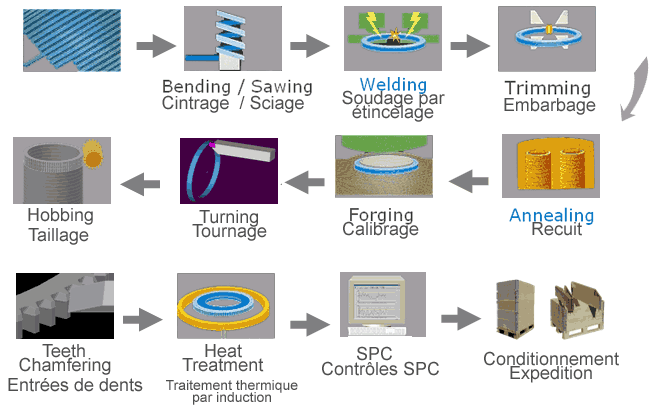 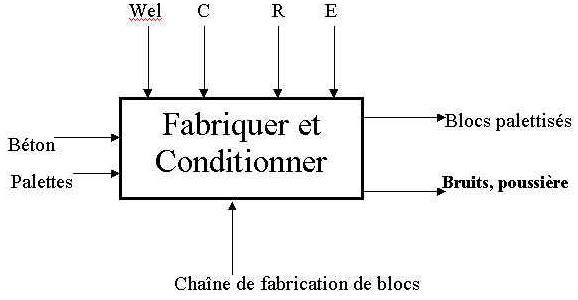 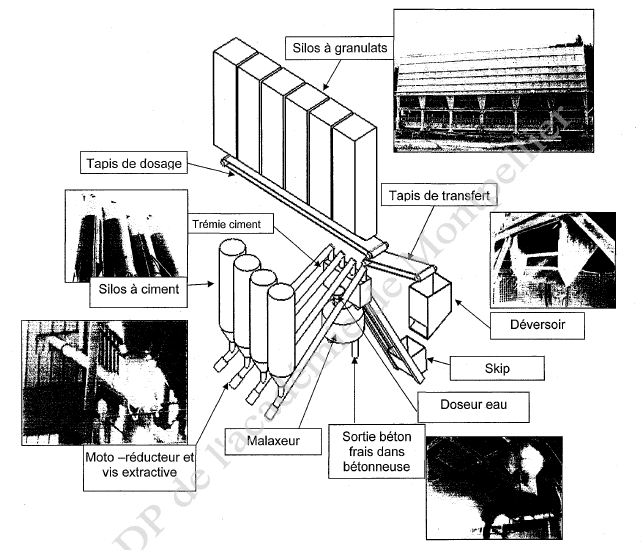 Articles primaires, secondaires et d’expédition.Le conditionnement peut se faire en plusieurs couches :le conditionnement primaire contient le produit,le conditionnement secondaire protège le primaire.le conditionnement d'expédition sert au transport et au stockage.Protection individuelle et collective.Les protections collectives permettent de protéger le personnel ou de limiter les conséquences par éloignement, par obstacle, par atténuation d’une nuisance (bruit, vibration, pollution…). Elles sont à envisager avant toute protection individuelle.Un équipement de protection individuelle (EPI) est  un dispositif ou un moyen porté ou tenu par une personne en vue de la protéger contre un ou plusieurs risques susceptibles de menacer sa santé ainsi que sa sécurité. Les EPI sont fournis gratuitement par l’employeur qui en assure l’entretien, la maintenance et, si besoin, le remplacement.Contrôle par mesurage et par attribut.Un contrôle par mesurage s’appuie sur la mesure d’une caractéristique mesurable. Par exemple une dimension, une masse.Un contrôle par attribut s’appuie sur l’observation d’une caractéristique non mesurable du produit. Par exemple contrôle tactile du collage d’une étiquette.Extrait du site : http://www.ecoinfo.cnrs.fr/spip.php?article129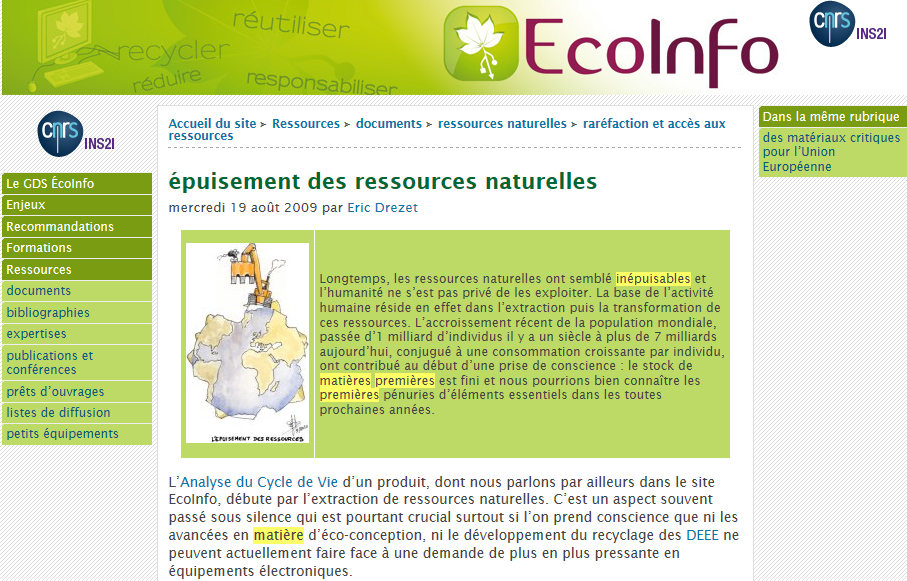 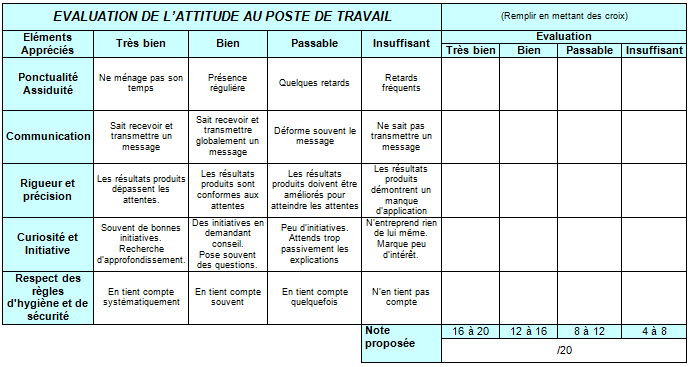 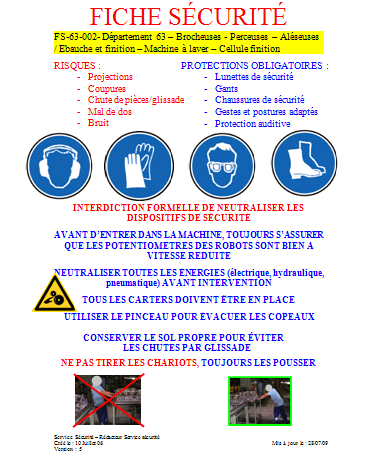 Pour information : ne pas compléter.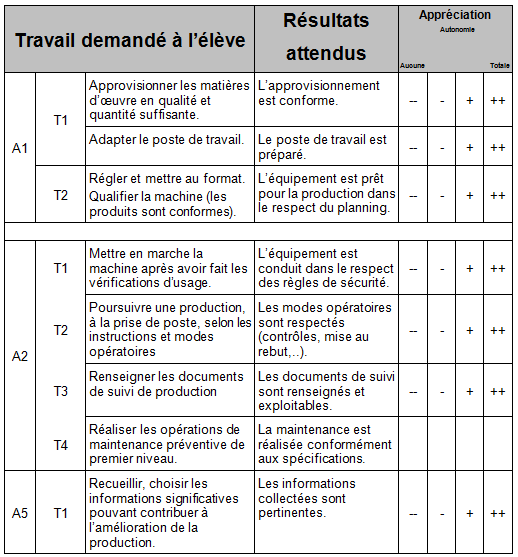 ANNEXESRECHERCHE D’ENTREPRISES ET PREPARATIONCalendrier des périodes :Les étapes de la recherche :PERIODE 1PERIODE 2PERIODE 3Attitude professionnelle au poste de travail.OUIOUIOUISavoir-faireNONNONOUIRédaction du livret de suiviOUIOUIOUIPériode 1Période 2Période 3Le délai a été respecté.Le classeur dans son ensemble est soigné. Les documents sont rangés et propres.Les documents produits sont soignés. (schéma, photos, écriture, …)Les réponses sont pertinentes, justes.Les thèmes abordés sont approfondis.Semaine du :        /        au        /       /Semaine du :        /        au        /       /LundiMardiMercrediJeudiVendrediComposantsMatières ou matières premièresJustificationsArticlesMatièresJustificationsArticlesMatièresJustificationsRep.Nbr.DésignationMatériauObservationNom de l’élémentFabricant et/ou référenceDimensionsType d’informationLocalisationAccidents du travailPrévention sécuritéQualitéPerformanceCommuniqué de la directionRevue de presseInformations sociales ou syndicalesTraitement de texteTableurPlanningGestion des stocksMessagerieMaintenanceTraçabilitéIndicateursIndicateursMesureQuantité fabriquée sur la dernière période de référence (heure, demi-journée, poste...)Cadence moyenne sur la dernière période de référence (heure, demi-journée, poste...)Cadence instantanéeTemps d’arrêt de l’unité de production Quantité de stock « d’en cours »Taux de rebutParamètresParamètresMesure / AjustementProduit :Caractéristique contrôlée Quelle est l’unité de mesure :Limite supérieure spécifiée :Limite inférieure spécifiée :Instrument de mesure :Valeur contrôlée :Décision :Produit :Caractéristique contrôlée :Moyen de contrôle :Définition de la non-conformité :Définition de la conformité :Illustration d’une non-conformitéDécision :DangersRisquesEnergiesEnergiesCaractéristiquesEnergies provenant de l’extérieurEnergies provenant d’une transformationElectriquePneumatiqueHydrauliqueThermiqueLe conducteur peut ‘il ?Oui ou nonExpliquezOuvrir une armoire électrique sous tension et constater l’état des disjoncteurs.Ouvrir une armoire électrique sous tension et réarmer un disjoncteur.Ouvrir une armoire électrique sous tension et effectuer une mesure électrique dans l’armoire.Ouvrir une armoire électrique sous tension et forcer un contacteur.PhotoDésignationSymbole - schémaEffecteurTransmetteur adaptateurActionneurPré actionneurPhotoDésignationSymbole - schémaGrandeur physiqueCapteurEntrée APIRepDésignationActivités d’extraction (charbon, pétrole, gaz, minerais)Fabrication de produits alimentairesFabrication de boissonsFabrication de produits à base de tabacFabrication de textilesFabrication d’articles d’habillementFabrication de cuir et d’articles de cuirProduction de bois et d’articles en bois et en liège, d’articles de vannerieFabrication de papier et d’articles en papierImprimerie et reproduction de supports enregistrésCokéfaction et fabrication de produits pétroliers raffinésFabrication de produits chimiques et cosmétiqueFabrication de préparations pharmaceutiques, herboristerie.Fabrication d’articles en caoutchouc et en matières plastiquesFabrication d’autres produits minéraux non métalliquesFabrication de produits métallurgiques de baseFabrication d’ouvrages en métaux (sauf machines et matériel)Fabrication d’ordinateurs, d’articles électroniques et optiquesFabrication de matériels électriquesFabrication de machines et de matérielConstruction de véhicules automobiles, de remorques et semi-remorquesFabrication d’autres matériels de transportFabrication de meublesAutres activités de fabricationProduction et distribution d’électricité, de gaz, de vapeur et climatisation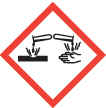 Ces produits sont corrosifs, suivant les cas :ils attaquent ou détruisent les métauxils peuvent « ronger » la peau et attaquer les yeux en cas de projection.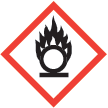 Ces produits peuvent provoquer ou aggraver un incendie, voire provoquer une explosion s’ils se trouvent en présence de produits inflammables. On les appelle des produits comburants.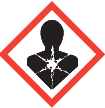 Ces produits entrent dans une ou plusieurs de ces catégories :cancérogène, peuvent provoquer le cancermutagène, peuvent modifier l’ADN des cellulestoxiques pour la reproduction, en diminuant la fertilité ou en attaquant l’intégrité du fœtus humain.Ces produits peuvent également modifier le fonctionnement de certains organes (foie, système nerveux), attaquer les poumons et provoquer des allergies (asthme).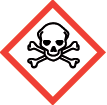 Ces produits empoisonnent rapidement, même à faible dose. Ils peuvent provoquer des effets très variés sur l’organisme : nausées, vomissements, maux de tête, perte de connaissance ou d’autres troubles plus importants entraînant la mort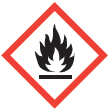 Ces produits peuvent s’enflammer, suivant les cas :au contact d’une flamme ou d’une étincellesous l’effet de la chaleur ou d’un frottementau contact de l’air (en s’évaporant certains produits dégagent des gaz qui s’enflamment spontanément)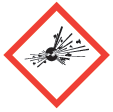 Ces produits peuvent exploser au contact d’une flamme, d’une étincelle, de l’électricité statique ou sous l’effet de la chaleur, d’un choc ou d’un frottement.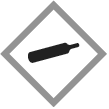 Ces produits sont des gaz sous pression contenus dans un récipient. Certains peuvent exploser sous l’effet de la chaleur. Il s’agit des gaz comprimés, liquéfiés ou dissous.Les gaz liquéfiés peuvent être responsables de brûlures dites froides ou cryogéniques.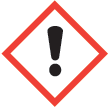 Ces produits chimiques peuvent avoir les effets suivants :ils empoisonnent à forte doseils sont irritants pour les yeux, la gorge, le nez ou la peauils peuvent causer des allergies cutanées (eczémas)ils peuvent provoquer une somnolence ou des vertiges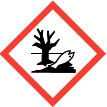 Ces produits peuvent avoir des effets néfastes sur l’environnement, en particulier sur les organismes du milieu aquatique : poissons, crustacés, algues et autres plantes aquatiques.N°Titre de l’annexePériodesPériode 1X semainesDu       auPériode 2X semainesDu       auPériode 3X semainesDu       auEntrepriseLocalitéContact / FonctionCoordonnées entrepriseCoordonnées contactAction 1TelVisiteCourrierautreAction 1datedatedatedatedatedatedatedateRéponseAction 2TelVisiteCourrierautreAction 2datedatedatedatedatedatedatedateRéponseAction 3TelVisiteCourrierautreAction 3datedatedatedatedatedatedatedateRéponse